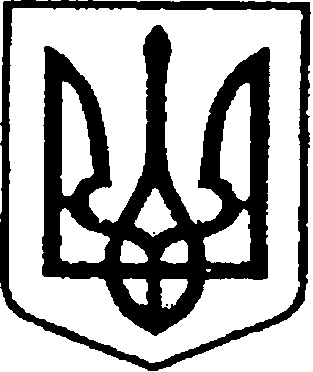 УКРАЇНАЧЕРНІГІВСЬКА ОБЛАСТЬМІСТО НІЖИНМ І С Ь К И Й  Г О Л О В А  Р О З П О Р Я Д Ж Е Н Н Явід 07 вересня 2022 р.	                             м. Ніжин                                  № 189Про оголошення Подяк міського головитренерам та спортсменам з нагоди святкуванняДня фізичної культури та спорту УкраїниВідповідно до статей 42, 59 Закону України «Про місцеве самоврядування в Україні», Регламенту виконавчого комітету Ніжинської міської ради Чернігівської області VІІІ скликання, затвердженого рішенням Ніжинської міської ради Чернігівської області VІІІ скликання від 24.12.2020 р. №27-4/2020, розпорядження міського голови від 15.04.2015 р. №47 «Про встановлення заохочувальних відзнак міського голови та затвердження Положення про них»:1.Оголосити Подяку міського голови за вагомий особистий внесок у розвиток культури і спорту, сумлінну працю, професіоналізм,  популяризацію здорового способу життя та з нагоди Дня фізичної культури та спорту України:1.1. АНТОНЯНУ Сергію Михайловичу, тренеру-викладачу з дзюдо;1.2.ГЛАЗКОВІЙ Вероніці Анатоліївні, тренеру-викладачу з гімнастики;1.3.ГУНЬКУ Ігорю Володимировичу, заступнику директора МЦ «Спорт для всіх»;1.4.ІВАЩЕНКУ Дмитру Сергійовичу, тренеру-викладачу з шахів;1.5.КАРПЮК Ірині Василівні, головному фахівцю МЦ «Спорт для всіх»;1.6.КОБЗАРЮ Андрію Васильовичу, робітнику МЦ «Спорт для всіх»;1.7.КОСЕНКУ  Андрію Олександровичу, тренеру-викладачу з легкої атлетики;1.8.КРЕМЕЗУ Олександру Миколайовичу, тренеру-викладачу з легкої атлетики;1.9.КУЗЬМЕНКУ Олександру Миколайовичу, робітнику ДЮСФШ;1.10.ЛУК’ЯНЕНКУ Миколі Миколайовичу, тренеру-викладачу з дзюдо;1.11.МАЗУНУ Валентину Васильовичу, тренеру-викладачу з футболу;1.12.НЕСТЕРЕНКУ Євгенію Миколайовичу, тренеру-викладачу з хортингу;1.13.САЄНКУ Євгенію Олександровичу, тренеру-викладачу з боксу;1.14.САХУТІ Сергій	Миколаївна, тренеру-викладачу з карате;1.15. СТЕПІ Валерію Анатолійовичу, тренеру-викладачу з футболу;1.16.СТЕЦЕНКУ Денису Анатолійовичу, тренеру-викладачу з шахів;1.17.СКРИПЦІ Юрію Олександровичу, заступнику директора МЦ «Спорт для всіх»;1.18. УСІЧЕНКУ Андрію Борисовичу, робітнику ДЮСФШ.2.Відділу бухгалтерського обліку апарату виконавчого комітету Ніжинської міської ради (Наталія ЄФІМЕНКО) забезпечити виконання цього розпорядження  у частині видачі бланків Подяк та рамок.            3.Контроль за виконанням цього розпорядження залишаю за собою.Міський голова 			                    			    Олександр КОДОЛА